FACULTAD DE EDUCACIÓN            Silabo de Soldadura Oxiacetilénica IIINFORMACIÓN GENERAL:SUMILLA:El contenido de esta asignatura comprende el estudio teórico y práctico del proceso de oxicorte y soldadura oxiacetilénica, así mismo la unión de metales ferrosos y no ferrosos por medio de la llama oxiacetilénica; además las clases de llamas empleadas, teniendo en cuenta los principios y normas de seguridad en la práctica de soldadura. En el aspecto práctico se realizaran diversos procesos de enseñanza aprendizaje así como la ejecución de proyectos.COMPETENCIAS GENERALES:Realiza uniones de soldadura en diversos metales ferrosos y no ferrosos mediante el proceso de soldadura oxiacetilénica, a nivel experimental, teórico y práctico para desarrollar habilidades y destrezas en el proceso de enseñanza-aprendizaje. CONTENIDO TRANSVERSAL:Investigación InterdisciplinariaEducación intelectual y desarrollo personalIdentidad socio cultural y conciencia ecológicaUNIDADES:OXICORTE.SOLDADURA DE BRONCE. SOLDADURA DE PLATA Y ALUMINIO.ESTRATEGIAS DIDÁCTICAS:RECURSOS, MEDIOS Y MATERIALES EDUCATIVOS:DEL DOCENTE: Pizarra, Manuales, Data, laboratorio, maquinas, equipos y herramientas manuales.DE LOS ALUMNOS: Silabo, separatas, paleógrafos, plumones, Equipos de seguridad.SISTEMA DE EVALUACIÓN:BIBLIOGRAFIA GENERAL:ESCUELA ACADÉMICO PROFESIONAL:ESCUELA ACADÉMICA PROFESIONAL BASICA CIENTIFICA HUMANISTICA DUALDEPARTAMENTO ACADÉMICO:CIENCIAS DE LA EDUCACION Y TECNOLOGIA EDUCATIVAESPECIALIDAD:CONSTRUCCIONES METALICASPROFESOR  LIC. DANNY EDGARDO SOTO AGREDAASIGNATURA:SOLDADURA OXIACETILENICA IIPRE – REQUISITO:CM0506CODIGO:CM0606AREA CURRICULAR:FORMACIÓN PROFESIONALHORAS                  :04 HORASCREDITOS:03 CREDITOSCICLO - SEMESTRE:VI – 2018 - ICORREO ELECTRÓNICO:Faseb0706@Gmail.comTELEFONO:946117997CAPACIDADES CONTENIDOS TEMÁTICOSSEMANASESIONESIdentifica las características del proceso de oxicorte.  Proceso Oxicorte.1 y 21 y 2Realiza procedimientos de oxicorte en planchas de acero al carbono.Regulación de la llama de corte. 3 3Interpreta las normas técnicas internacionales del procedimiento de oxicorte.Corte de planchas en posición plana.44Reflexiona sobre las normas de seguridad en el proceso de oxicorte.Normas de seguridad en el proceso de oxicorte.55BIBLIOGRAFIA:KOELLHOFFER (2002). Manual de soldadura .Editorial LIMUSA S.A. México. Páginas 45 – 89.MANUAL DE INDURA S.A. INDUSTRIA Y COMERCIO (1997).  Sistemas y materiales. de soldadura Editorial TRINEO S.A. Páginas 120 – 168.BIBLIOGRAFIA:KOELLHOFFER (2002). Manual de soldadura .Editorial LIMUSA S.A. México. Páginas 45 – 89.MANUAL DE INDURA S.A. INDUSTRIA Y COMERCIO (1997).  Sistemas y materiales. de soldadura Editorial TRINEO S.A. Páginas 120 – 168.BIBLIOGRAFIA:KOELLHOFFER (2002). Manual de soldadura .Editorial LIMUSA S.A. México. Páginas 45 – 89.MANUAL DE INDURA S.A. INDUSTRIA Y COMERCIO (1997).  Sistemas y materiales. de soldadura Editorial TRINEO S.A. Páginas 120 – 168.BIBLIOGRAFIA:KOELLHOFFER (2002). Manual de soldadura .Editorial LIMUSA S.A. México. Páginas 45 – 89.MANUAL DE INDURA S.A. INDUSTRIA Y COMERCIO (1997).  Sistemas y materiales. de soldadura Editorial TRINEO S.A. Páginas 120 – 168.CAPACIDADES CONTENIDOS TEMÁTICOSSEMANASESIONESDetermina la importancia del proceso de soldadura de bronce.  Soldadura Fuerte, procedimientos.66Explica la importancia del oxígeno y acetileno en el proceso de soldadura fuerte.El acetileno como elemento para el proceso de soldadura oxiacetilénica.77Analiza los peligros que podrían ocasionar el uso de los gases combustibles.Precauciones para el empleo de gases combustibles.88Jerarquiza el uso de elementos decapantes en el proceso de soldadura de bronce.El metal de aporte en la soldadura de bronce y bórax.99Relaciona la soldadura fuerte y la soldadura blanda frente a otros procesos de soldadura.Viaje de estudios1010BIBLIOGRAFIA:COSUDE Agencia para el desarrollo y cooperación (2001). Manual de soldadura universal. Segunda Edición. Editorial COSUDE. Páginas 100 – 156.KOELLHOFFER (2002). Manual de soldadura .Editorial LIMUSA S.A. México. Páginas 98 – 156.BIBLIOGRAFIA:COSUDE Agencia para el desarrollo y cooperación (2001). Manual de soldadura universal. Segunda Edición. Editorial COSUDE. Páginas 100 – 156.KOELLHOFFER (2002). Manual de soldadura .Editorial LIMUSA S.A. México. Páginas 98 – 156.BIBLIOGRAFIA:COSUDE Agencia para el desarrollo y cooperación (2001). Manual de soldadura universal. Segunda Edición. Editorial COSUDE. Páginas 100 – 156.KOELLHOFFER (2002). Manual de soldadura .Editorial LIMUSA S.A. México. Páginas 98 – 156.BIBLIOGRAFIA:COSUDE Agencia para el desarrollo y cooperación (2001). Manual de soldadura universal. Segunda Edición. Editorial COSUDE. Páginas 100 – 156.KOELLHOFFER (2002). Manual de soldadura .Editorial LIMUSA S.A. México. Páginas 98 – 156.CAPACIDADES CONTENIDOS TEMÁTICOSSEMANASESIONESRealiza el encendido y regulación de la llama para soldadura fuerte.  Encendido y regulación de la llama neutra.1111Manipula correctamente el equipo de soldadura oxiacetilénica para un buen encendido de la llama.Soldadura de plata.1212Explica y regula con facilidad la llama para soldar plata.Características de los materiales base: plata y aluminio.1313Realiza soldaduras en posición plana.Soldadura en posición plana con metal de aporte de aluminio y plata.1414Identifica técnicas de soldadura de plata y aluminio.Soldadura en posición horizontal con metal de aporte de aluminio y plata.1515Realiza soldadura en diversas posiciones.Soldadura en posición vertical con metal de aporte.1616Realiza la unión de metales ferrosos con soldadura de aluminio.Examen final, teórico y práctico.1717BIBLIOGRAFIA:FIESTAS CHERRE (1998). “Soldadura” Editorial San Marcos Lima. Páginas 24 – 68.OERLIKON (1994). Manual de soldadura”   Editorial Explosivos. Lima S.A.KOELLHOFFER (2002). Manual de soldadura .Editorial LIMUSA S.A. México.BIBLIOGRAFIA:FIESTAS CHERRE (1998). “Soldadura” Editorial San Marcos Lima. Páginas 24 – 68.OERLIKON (1994). Manual de soldadura”   Editorial Explosivos. Lima S.A.KOELLHOFFER (2002). Manual de soldadura .Editorial LIMUSA S.A. México.BIBLIOGRAFIA:FIESTAS CHERRE (1998). “Soldadura” Editorial San Marcos Lima. Páginas 24 – 68.OERLIKON (1994). Manual de soldadura”   Editorial Explosivos. Lima S.A.KOELLHOFFER (2002). Manual de soldadura .Editorial LIMUSA S.A. México.BIBLIOGRAFIA:FIESTAS CHERRE (1998). “Soldadura” Editorial San Marcos Lima. Páginas 24 – 68.OERLIKON (1994). Manual de soldadura”   Editorial Explosivos. Lima S.A.KOELLHOFFER (2002). Manual de soldadura .Editorial LIMUSA S.A. México.PROCEDIMIENTOSACTIVIDADES DE APRENDIZAJEINTERROGANTES O PROBLEMAS PRIORITARIOSExploraciónConferencia magistral y debate en relación al proceso de oxicorte.Conferencia magistral sobre los elementos que intervienen en el proceso oxicorte.Analizan y comentan sobre las especificaciones técnicas del proceso oxiacetilénico para realizar pruebas de ensayo.Conferencia magistral sobre las normas de seguridad para el uso de la soldadura oxiacetilénica.Realiza una síntesis y reflexión sobre el proceso oxicorte.Realizan un comentario sobre el proceso de oxicorte.¿Por qué es importante las normas de seguridad en la soldadura de bronce?ExperimentaciónAnálisis y experimentación sobre el proceso de oxicorte.Conferencia magistral sobre los elementos que componen el oxígeno. y reconocimiento en el taller indicando su conservación.Analizan y comentan sobre las especificaciones técnicas de fabricación y almacenamiento del oxígeno y acetileno.Conferencia magistral sobre las normas de seguridad para el uso de gases combustibles y obtención de los mismos.Demostración práctica y Análisis sobre el uso del equipo de oxicorte.Demostración práctica y unión de metales por medio de la soldadura oxiacetilénica y oxicorte.Visita a la planta de la empresa BOEHLER S.A en la ciudad de Lima.Identifica las características y el campo de aplicación de la soldadura oxiacetilénica.¿Qué precauciones debemos tener en el uso de la soldadura oxiacetilénica?¿por qué son importantes las visitas o pasantías a algunas empresas de metal mecánica? CRITERIOSINDICADORESINSTRUMENTOSTalleresConferencia MagistralDialogo y DiscusiónEnseñanza en grupoDialogo y Debate Toma de decisionesTrabajo DirigidoAplicación de instrumentosLectura analíticaMetacognición, autoevaluaciónElaboración de proyectosFicha de monitoreoFicha de observación de las prácticas de soldadura.Cuadro de progresión LAS HERAS ESTEBAN, J.   :   Tecnología de los materiales			 YU.M.LAJTIN                    :   Metalografía y Tratamiento Térmico de los metales.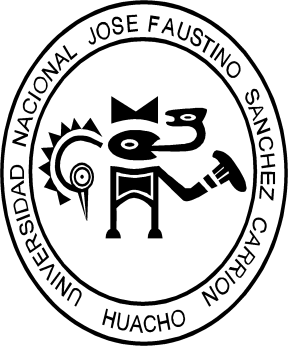 